MUHIDDIN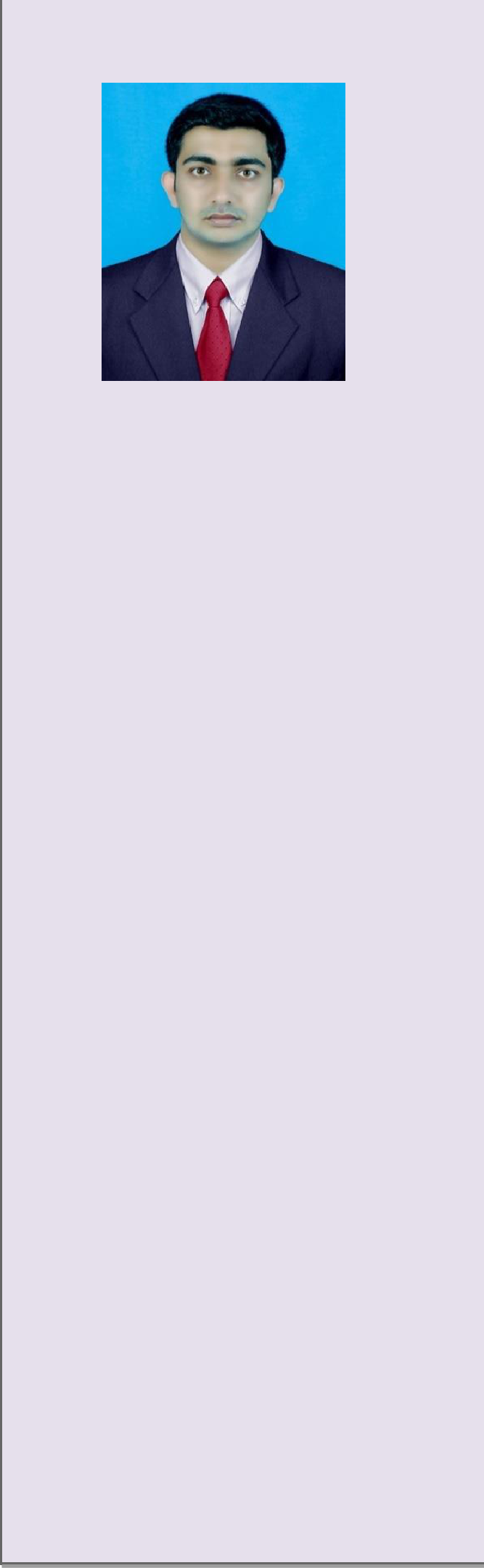 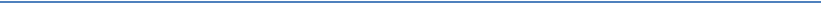 To establish myself as a successful professional in an organization, To associate with an organization that promises creativity and challenging career in progressive environment to enhance my knowledge, skills and be a part of team that excellently work towards the growth of an organization.Career Highlights:Detail- oriented and experienced customer support associate with effectively handling customers and providing resolution instantly. Focused on applying first contact resolution (FTR) and providing immediate resolution.Key Skills:Dedicated performer at any given task with convincing, negotiating and deal closing skills. Ability to pick up new skills easily and capable of adapting new environment.WORK EXPERIENCE:Designation: Sales ExecutiveExperience : 2 yearsJob Description:Handling Domestic and International Customers.Presenting the New and Latest Product to Customer and Closing the deals.Develop quarterly mail campaigns in accordance with advertising and sales budget.Supervises the delivery and installation of parts to new clients; co-ordinate replacement with the existence customers.Handling Document Work Like Inward and Outward Product .Thank You.Email – muhiddin-397508@gulfjobseeker.com Date of Birth – 5th March 1991 Nationality - IndianMarital Status - Single.Visa Status-On Visit Visa.Educational Background:B.E(Mechanical)passed out in 2014from Brindavan college of Engineering(VTU),Bangalore.Interest :Traveling, Sports & CookingLanguages:English, Hindi, Urdu, KannadaComputer Skills:MS-OFFICE.Basic C Programming.Solid Edge, Ansys.Operating Systems Windows XP / Vista / Windows 7/8/10.